 Lektionsplan: Berømte malere på Prado MuseetFormål:At få grundlæggende viden om tre berømte malere på Prado Museet.At lære, hvordan man beskriver et maleri: Analysér tre malerier på Prado Museet.Jheronimus Bosch – Lysternes haveGoya – Den tredje maj 1808Velazquez -  Las Meninas At udvikle samarbejdskompetencerOpvarmning:Hvordan ville du male Seine-floden?https://www.wikiart.org/en/hieronymus-bosch/the-seven-deadly-sins-and-the-four-last-things-1485Hvordan ville du male nonsens? https://www.wikiart.org/en/francisco-goya/all-works#!#filterName:all-paintings-chronologically,resultType:masonryHvordan ville du portrættere værdighed?https://www.wikiart.org/en/diego-velazquez/don-sebastian-de-morraGenialt, ikke?Det er bare en lille smule af deres geni!!! Lad os opdage lidt mere...Øvelse 1Diego Velázquez de Silva -  Las Meninas https://www.sothebys.com/en/videos/why-diego-velazquezs-las-meninas-is-one-of-the-most-important-paintings-in-art-historySvar på følgende spørgsmål:Maleriets titel: ______________________________Hvor mange fokuspunkter har maleriet? ______________(number)Hvor kigger personerne hen? ______________________Hvor kommer lyset fra? ______________________Jheronimus Bosch- Lystens havehttps://www.youtube.com/watch?v=zD_nwg9CMzwTryptikonet har forundret publikum siden 1400-tallet. Hvad er din mening? _____________________________________________________Hvad viser det yderste panel? _____________________________________________________Er der nogen symboler? Hvad repræsenterer det/de? ____________________________________________________Venstre panel viser: ____________________________________Det centrale panel viser: _________________________________Højre panel repræsenterer: _____________________________Det har inspireret: _______________________________________Goya-Den tredje maj 1808https://www.youtube.com/watch?v=bIUA74w1tSUHvem er hovedpersonen? _____________________________________________Er han en kujon?   Er han modig?Hvordan påvirker billedet dig?____________________________________________________________________Hvor mange følelser kan der være på et maleri?!!Øvelse 2I grupper: Tjek de følgende sider og kig efter følelser. Skriv navnet på maleriet ved siden af den følelser, det viser:https://www.wikiart.org/en/francisco-goyahttps://www.wikiart.org/en/hieronymus-boschhttps://www.wikiart.org/en/diego-velazquezEksempler:Glæde: breakfast  Velázquez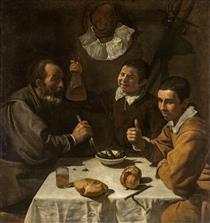 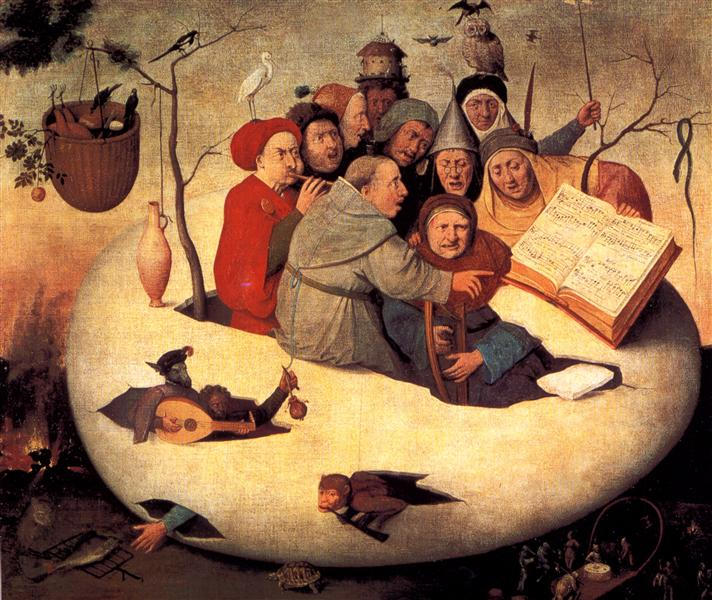 Akavet: The Concert in the Egg BoshFrygt:  Saturn Devouring One of His Sons - Goya 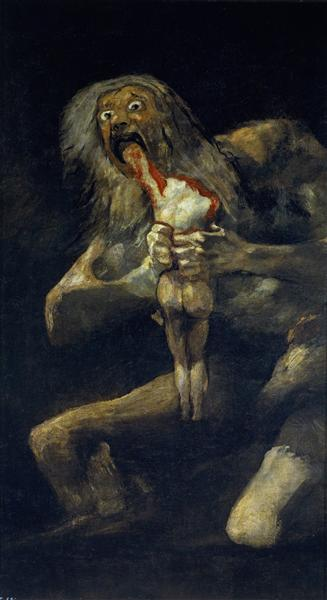 Paintings:Jheronimus Bosch . The seven deadly sins and the four last things, 1485Goya. The sleep of the reason produces monsters, 1799Velazquez. Don Sebastián de Morra, 1645 At arbejde med perspektiv Bevægelse og farve. Ikonografi Lys og mening 